提醒的話：1. 請同學詳細填寫，這樣老師較好做統整，學弟妹也較清楚你提供的意見，謝謝！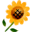 2. 甄選學校、科系請填全名；甄選方式與過程內容書寫不夠請續寫背面。         3. 可直接上輔導處網站https://sites.google.com/a/yphs.tw/yphsc/「甄選入學」區下載本表格，    以電子檔郵寄至yphs316@gmail.com信箱，感謝你！　　　　　              甄選學校甄選學校世新大學世新大學世新大學世新大學甄選學系甄選學系新聞系新聞系學生學測分數國英數社自總■大學個人申請□科技校院申請入學□軍事校院■大學個人申請□科技校院申請入學□軍事校院■大學個人申請□科技校院申請入學□軍事校院□正取■備取□未錄取□正取■備取□未錄取學測分數13128101053■大學個人申請□科技校院申請入學□軍事校院■大學個人申請□科技校院申請入學□軍事校院■大學個人申請□科技校院申請入學□軍事校院□正取■備取□未錄取□正取■備取□未錄取甄選方式與過程■面試佔(   40 　%)一、形式：（教授：學生）人數=（ 2 ：1　），方式：       中英面試各5分鐘                         二、題目： <中>對社會亂象的看法對離婚議題的看法最討厭的科目誰影響你，原因圖書館和你的關係申請動機未來想做什麼 <英>記者特質對巴黎恐攻看法透過何者接觸新聞在BBC聽過什麼新聞未來想做什麼(一進去會有13支籤，抽一支之後會根據回答問下去)■備審資料佔(   40  %)   或  □術科實作佔(     %)  或  □筆試佔(     %)□其他佔(     %)請註明其他方式，如：小論文■面試佔(   40 　%)一、形式：（教授：學生）人數=（ 2 ：1　），方式：       中英面試各5分鐘                         二、題目： <中>對社會亂象的看法對離婚議題的看法最討厭的科目誰影響你，原因圖書館和你的關係申請動機未來想做什麼 <英>記者特質對巴黎恐攻看法透過何者接觸新聞在BBC聽過什麼新聞未來想做什麼(一進去會有13支籤，抽一支之後會根據回答問下去)■備審資料佔(   40  %)   或  □術科實作佔(     %)  或  □筆試佔(     %)□其他佔(     %)請註明其他方式，如：小論文■面試佔(   40 　%)一、形式：（教授：學生）人數=（ 2 ：1　），方式：       中英面試各5分鐘                         二、題目： <中>對社會亂象的看法對離婚議題的看法最討厭的科目誰影響你，原因圖書館和你的關係申請動機未來想做什麼 <英>記者特質對巴黎恐攻看法透過何者接觸新聞在BBC聽過什麼新聞未來想做什麼(一進去會有13支籤，抽一支之後會根據回答問下去)■備審資料佔(   40  %)   或  □術科實作佔(     %)  或  □筆試佔(     %)□其他佔(     %)請註明其他方式，如：小論文■面試佔(   40 　%)一、形式：（教授：學生）人數=（ 2 ：1　），方式：       中英面試各5分鐘                         二、題目： <中>對社會亂象的看法對離婚議題的看法最討厭的科目誰影響你，原因圖書館和你的關係申請動機未來想做什麼 <英>記者特質對巴黎恐攻看法透過何者接觸新聞在BBC聽過什麼新聞未來想做什麼(一進去會有13支籤，抽一支之後會根據回答問下去)■備審資料佔(   40  %)   或  □術科實作佔(     %)  或  □筆試佔(     %)□其他佔(     %)請註明其他方式，如：小論文■面試佔(   40 　%)一、形式：（教授：學生）人數=（ 2 ：1　），方式：       中英面試各5分鐘                         二、題目： <中>對社會亂象的看法對離婚議題的看法最討厭的科目誰影響你，原因圖書館和你的關係申請動機未來想做什麼 <英>記者特質對巴黎恐攻看法透過何者接觸新聞在BBC聽過什麼新聞未來想做什麼(一進去會有13支籤，抽一支之後會根據回答問下去)■備審資料佔(   40  %)   或  □術科實作佔(     %)  或  □筆試佔(     %)□其他佔(     %)請註明其他方式，如：小論文■面試佔(   40 　%)一、形式：（教授：學生）人數=（ 2 ：1　），方式：       中英面試各5分鐘                         二、題目： <中>對社會亂象的看法對離婚議題的看法最討厭的科目誰影響你，原因圖書館和你的關係申請動機未來想做什麼 <英>記者特質對巴黎恐攻看法透過何者接觸新聞在BBC聽過什麼新聞未來想做什麼(一進去會有13支籤，抽一支之後會根據回答問下去)■備審資料佔(   40  %)   或  □術科實作佔(     %)  或  □筆試佔(     %)□其他佔(     %)請註明其他方式，如：小論文■面試佔(   40 　%)一、形式：（教授：學生）人數=（ 2 ：1　），方式：       中英面試各5分鐘                         二、題目： <中>對社會亂象的看法對離婚議題的看法最討厭的科目誰影響你，原因圖書館和你的關係申請動機未來想做什麼 <英>記者特質對巴黎恐攻看法透過何者接觸新聞在BBC聽過什麼新聞未來想做什麼(一進去會有13支籤，抽一支之後會根據回答問下去)■備審資料佔(   40  %)   或  □術科實作佔(     %)  或  □筆試佔(     %)□其他佔(     %)請註明其他方式，如：小論文■面試佔(   40 　%)一、形式：（教授：學生）人數=（ 2 ：1　），方式：       中英面試各5分鐘                         二、題目： <中>對社會亂象的看法對離婚議題的看法最討厭的科目誰影響你，原因圖書館和你的關係申請動機未來想做什麼 <英>記者特質對巴黎恐攻看法透過何者接觸新聞在BBC聽過什麼新聞未來想做什麼(一進去會有13支籤，抽一支之後會根據回答問下去)■備審資料佔(   40  %)   或  □術科實作佔(     %)  或  □筆試佔(     %)□其他佔(     %)請註明其他方式，如：小論文■面試佔(   40 　%)一、形式：（教授：學生）人數=（ 2 ：1　），方式：       中英面試各5分鐘                         二、題目： <中>對社會亂象的看法對離婚議題的看法最討厭的科目誰影響你，原因圖書館和你的關係申請動機未來想做什麼 <英>記者特質對巴黎恐攻看法透過何者接觸新聞在BBC聽過什麼新聞未來想做什麼(一進去會有13支籤，抽一支之後會根據回答問下去)■備審資料佔(   40  %)   或  □術科實作佔(     %)  或  □筆試佔(     %)□其他佔(     %)請註明其他方式，如：小論文■面試佔(   40 　%)一、形式：（教授：學生）人數=（ 2 ：1　），方式：       中英面試各5分鐘                         二、題目： <中>對社會亂象的看法對離婚議題的看法最討厭的科目誰影響你，原因圖書館和你的關係申請動機未來想做什麼 <英>記者特質對巴黎恐攻看法透過何者接觸新聞在BBC聽過什麼新聞未來想做什麼(一進去會有13支籤，抽一支之後會根據回答問下去)■備審資料佔(   40  %)   或  □術科實作佔(     %)  或  □筆試佔(     %)□其他佔(     %)請註明其他方式，如：小論文■面試佔(   40 　%)一、形式：（教授：學生）人數=（ 2 ：1　），方式：       中英面試各5分鐘                         二、題目： <中>對社會亂象的看法對離婚議題的看法最討厭的科目誰影響你，原因圖書館和你的關係申請動機未來想做什麼 <英>記者特質對巴黎恐攻看法透過何者接觸新聞在BBC聽過什麼新聞未來想做什麼(一進去會有13支籤，抽一支之後會根據回答問下去)■備審資料佔(   40  %)   或  □術科實作佔(     %)  或  □筆試佔(     %)□其他佔(     %)請註明其他方式，如：小論文心得與建議◎備審資料製作建議：  配合科系特色去做多點活動照片◎整體準備方向與建議：   不會要你自我介紹，只會問申請動機，英文口說和聽力要強一點，教授語速蠻快的，因為只有5分鐘，盡量講到重點不要緊張最重要!◎備審資料製作建議：  配合科系特色去做多點活動照片◎整體準備方向與建議：   不會要你自我介紹，只會問申請動機，英文口說和聽力要強一點，教授語速蠻快的，因為只有5分鐘，盡量講到重點不要緊張最重要!◎備審資料製作建議：  配合科系特色去做多點活動照片◎整體準備方向與建議：   不會要你自我介紹，只會問申請動機，英文口說和聽力要強一點，教授語速蠻快的，因為只有5分鐘，盡量講到重點不要緊張最重要!◎備審資料製作建議：  配合科系特色去做多點活動照片◎整體準備方向與建議：   不會要你自我介紹，只會問申請動機，英文口說和聽力要強一點，教授語速蠻快的，因為只有5分鐘，盡量講到重點不要緊張最重要!◎備審資料製作建議：  配合科系特色去做多點活動照片◎整體準備方向與建議：   不會要你自我介紹，只會問申請動機，英文口說和聽力要強一點，教授語速蠻快的，因為只有5分鐘，盡量講到重點不要緊張最重要!◎備審資料製作建議：  配合科系特色去做多點活動照片◎整體準備方向與建議：   不會要你自我介紹，只會問申請動機，英文口說和聽力要強一點，教授語速蠻快的，因為只有5分鐘，盡量講到重點不要緊張最重要!◎備審資料製作建議：  配合科系特色去做多點活動照片◎整體準備方向與建議：   不會要你自我介紹，只會問申請動機，英文口說和聽力要強一點，教授語速蠻快的，因為只有5分鐘，盡量講到重點不要緊張最重要!◎備審資料製作建議：  配合科系特色去做多點活動照片◎整體準備方向與建議：   不會要你自我介紹，只會問申請動機，英文口說和聽力要強一點，教授語速蠻快的，因為只有5分鐘，盡量講到重點不要緊張最重要!◎備審資料製作建議：  配合科系特色去做多點活動照片◎整體準備方向與建議：   不會要你自我介紹，只會問申請動機，英文口說和聽力要強一點，教授語速蠻快的，因為只有5分鐘，盡量講到重點不要緊張最重要!◎備審資料製作建議：  配合科系特色去做多點活動照片◎整體準備方向與建議：   不會要你自我介紹，只會問申請動機，英文口說和聽力要強一點，教授語速蠻快的，因為只有5分鐘，盡量講到重點不要緊張最重要!◎備審資料製作建議：  配合科系特色去做多點活動照片◎整體準備方向與建議：   不會要你自我介紹，只會問申請動機，英文口說和聽力要強一點，教授語速蠻快的，因為只有5分鐘，盡量講到重點不要緊張最重要!E-mail手機